Director of Clinical Services, Nursing & Midwifery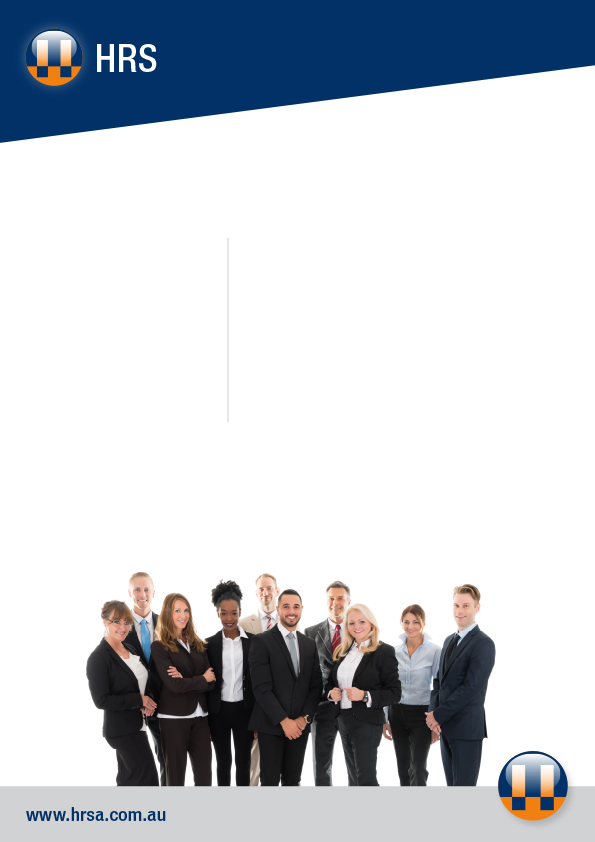 Northeast Health WangarattaNortheast Health Wangaratta (NHW) is a busy sub-regional integrated health service of 241 beds and is the major referral facility for the greater part of North East Victoria.   NHW provides a wide range of acute specialist medical and surgical services including; an emergency department, critical care unit, obstetrics and gynaecology, paediatrics and cancer services.  NHW also provides sub-acute inpatient services, residential aged care services and a broad range of community health services.  Additionally, NHW auspices a number of other regional services in post-acute care, palliative care, infection control, and provides a range of clinical and corporate services to partner agencies. The Director of Clinical Services, Nursing & Midwifery reports to the Chief Executive Officer and is responsible for ensuring that the highest level of care is provided to patients, clients and residents at Northeast Health Wangaratta. This entails the delivery of evidence based, best practice models of care, that ensures safe and effective clinical care and support.   As the most senior nurse in the organisation this role also ensures that clinical leadership is established and espouses NHW vision and values. To meet the requirements of the role you will have:Current registration with Australian Health Practitioner Regulation Agency (AHPRA) and hold a current practicing certificate Appropriate post-graduate tertiary qualifications Significant Senior Management experience in the provision of clinical services in an acute setting Full details are available on our web site:www.hrsa.com.auor contact Jo Lowday on: 0400 158 155.  To make an application you will be required to submit:    a Cover Letter, a response to the Key Selection Criteria, your full CV and a completed HRS Application Form available on the HRS web site. Applications can be made online or sent by email to: hrsa@hrsa.com.auApplications close: 21 October, 2018